Ventilacijski poklopac za cijev i oblikovani dio LD 180Jedinica za pakiranje: 1 komAsortiman: K
Broj artikla: 0018.0330Proizvođač: MAICO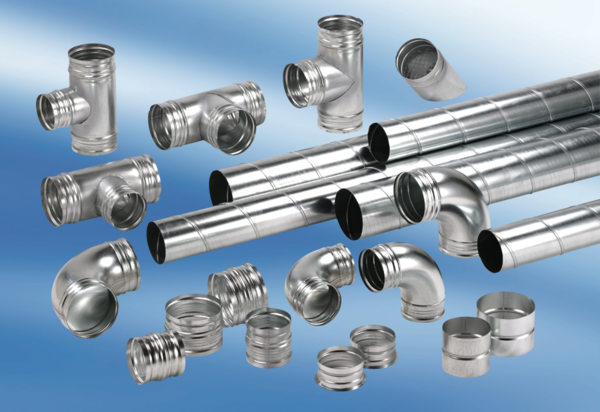 